Publicado en Madrid el 10/05/2019 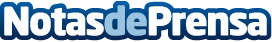 Cementos Progreso obtiene el Premio FUNDACOM 2019 a la Mejor Estrategia Global de ComunicaciónMás de 180 organizaciones han participado en esta tercera edición de los Premios FundacomDatos de contacto:Comunicación Premios FundacomNota de prensa publicada en: https://www.notasdeprensa.es/cementos-progreso-obtiene-el-premio-fundacom Categorias: Comunicación Sociedad Madrid Eventos Premios http://www.notasdeprensa.es